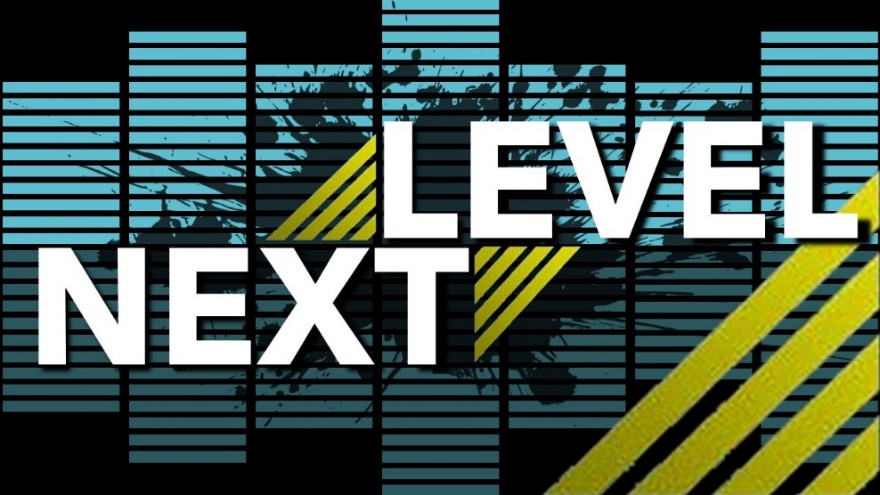 February 21, 2021Pastor Joseph BritainDo not call to mind the former things, or consider things of the past. Behold, I am going to do something new, now it will spring up; Will you not be aware of it? I will even make a roadway in the wilderness, rivers in the desert. (Is 43:18-19)Now after him came Shamgar the son of Anath, who struck and killed six hundred Philistines with an oxgoad; and he also saved Israel. (Judg 3:31)“If You can do anything, take pity on us and help us!” But Jesus said to him, “‘If You can?’ All things are possible for the one who believes.” (Mark 9:22b-23)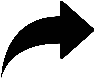 Start where you ________Do not despise these small beginnings (Zech 4:10a)His master replied, “Well done, good and faithful servant! You have been faithful with a few things; I will put you in charge of many things. Come and share your master’s happiness!” (Matt 25:21 AND 23 NIV)A person’s gift makes room for him and brings him before great people. (Prov 18:16)Use what you’ve ________“What is that in your hand?” (Ex 4:2b)Get outside _____________________ Now after him came Shamgar the son of Anath, who struck and killed six hundred Philistines with an oxgoad; and he also saved Israel. (Judg 3:31)Therefore if anyone is in Christ, this person is a new creation; the old things passed away; behold, new things have come. (2Cor 5:17)Now all these things are from God, who reconciled us to Himself through Christ and gave us the ministry of reconciliation (2Cor 5:18)He has committed to us the word of reconciliation. (2Cor 5:19b)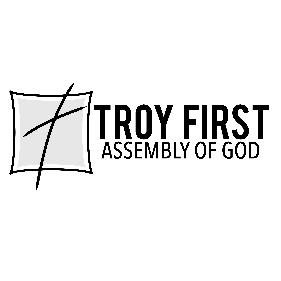 All scripture is from the New American Standard Version unless otherwise noted